お客様各位　　　　　　　　　　　　　　　　　　　　　　　　　　　2024年3月吉日ゴールデンウィーク期間中の出荷に関するご案内拝啓時下、貴社益々ご清祥のこととお慶び申し上げます。平素は格別のお引き立てを賜り厚く御礼申し上げます。ゴールデンウィーク期間中は暦通り休業させていただきます。ゴールデンウィーク期間前後の出荷に関しましては、運送会社の配送遅延が予想されます。早めのご発注をご検討いただきますようお願いいたします。△：お急ぎの際はご相談ください。※4月24日(水：15:00)までの受注分・・・最短4月25日(木)出荷可能※4月26日(金)から5月7日(火：15:00)までの受注分・・・5月8日(水)以降順次出荷ゴールデンウィーク期間の前後は、出荷にかなりの混雑が予想されます。出荷後、お手元に到着するまでに通常より日数を要する場合がございますので特に遠方への出荷はお早めに発注をお願いいたします。ご迷惑をおかけしますが何卒ご理解いただけますようお願い致します。敬具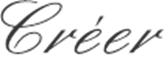 株式会社クレエ〒540-0013　大阪府大阪市中央区内久宝寺町3丁目4番4号　文友社ビル4FTEL:06-6809-1368  FAX:06-6809-1378Email address:creer@pure.ocn.ne.jp4/26
（金）4/27
（土）4/28
（日）4/29
（月）祝4/30
（火）5/1
（水）受注業務〇×××〇〇出荷業務△×××　△　△5/2
（木）5/3
（金）祝5/4
（土）祝5/5
（日）祝5/6
（月）祝5/7
（火）受注業務〇××××〇出荷業務△×××××